Даниела Куцева Специалност : Бизнес математика1 Описваме  вида на анализа, който извършваме чрез програмата. Описваме и всяка изпъленена команда.data exercise;  input id exertype diet time1 time2 time3 ;cards;1     1         1     101    0      882     1         1     93    140    1303     1         1     94     108    984     1         1     83     95     995     1         1     92     106   1026     1         2     83     111    877     1         2     90     83     918     1         2     95     80    1209     1         2     96     119   12210    1         2     100    85     9011    2         1     84     90     8212    2         1     104    134   12113    2         1     114    120   13214    2         1     130    133   14315    2         1     125    150   13016    2         2     89     85     8717    2         2     109    122   13218    2         2     101    133   12619    2         2     95     84     8820    2         2     133    100   13321    3         1     98     101   10022    3         1     112    131   12723    3         1     122    150   14324    3         1     132    109   13525    3         1     116    145   12926    3         2     143    132   12027    3         2     126    144   13528    3         2     140    107   10929    3         2     135    90    14030    3         2     150    110   120;run; Тази команда извежда данните в таблица.proc corr data=exercise cov;  var time1 time2 time3;run;Тази команда извежда таблици с 3 нива, ковариантна матрица с 29 степени на свобода,защото всички изследвния са 30.Виждат се също средното, стандартното отклонение,сумата,минимума,максимума на трите времена.proc transpose data=exercise out=long;  by id diet exertype;run;Тук въвеждаме нова променлива long, като в резултат се появява голяма таблица с избраните променливи.data long;  set long (rename=(col1=pulse) );  time = substr(_NAME_, 5, 1 )+0;  drop _name_;run;Чрез тази команда преименоваме колонка1 = pulse.ods output LSMeans=means1;proc mixed data=long;  class exertype time;  model pulse = exertype time exertype*time;  repeated time / subject=id type=ar(1);  lsmeans time*exertype;run;Като изпълним командата виждаме какъв ни е модела,коя библиотека използваме, коя ни е зависимата променлива.goptions reset=all;symbol1 c=blue v=star h=.8 i=j;symbol2 c=red v=dot h=.8 i=j;symbol3 c=green v=square h=.8 i=j;axis1 order=(60 to 150 by 30) label=(a=90 'Means');proc gplot data=means1;  format estimate 8.;  plot estimate*time=exertype / vaxis=axis1;run;quit;Получават се аналогични таблици и графика както в първото упражнение, само че в второто използваме корелационен анализ, а в първото използвахме линеен модел.proc glm data=exercise; class diet exertype; model time1 time2 time3 = diet|exertype; repeated time 3 ;run;quit;Отново се получават аналогични таблици.proc glm data=exercise; class diet exertype; model time1 time2 time3 = diet|exertype; repeated time 3; lsmeans diet*exertype / out=means;run;quit;Измерваме средната стойност, като съпоставяме диетата с типа на упражнение.proc print data=means;run;Принтираме данните от направената таблица:proc sort data=means out=sortdiet; by diet;run;Сортираме данните от променливата diet;goptions reset=all;symbol1 c=blue v=star h=.8 i=j;symbol2 c=red v=dot h=.8 i=j;symbol3 c=green v=square h=.8 i=j;axis1 order=(60 to 150 by 30) label=(a=90 'Means');axis2 label=('Time') value=('1' '2' '3');proc gplot data=sortdiet; by diet; plot lsmean*_name_ = exertype / vaxis=axis1 haxis=axis2;run;quit;С тази команда се получават графики за двете диети и таблици за средното на 3-те времена и стандартната грешка.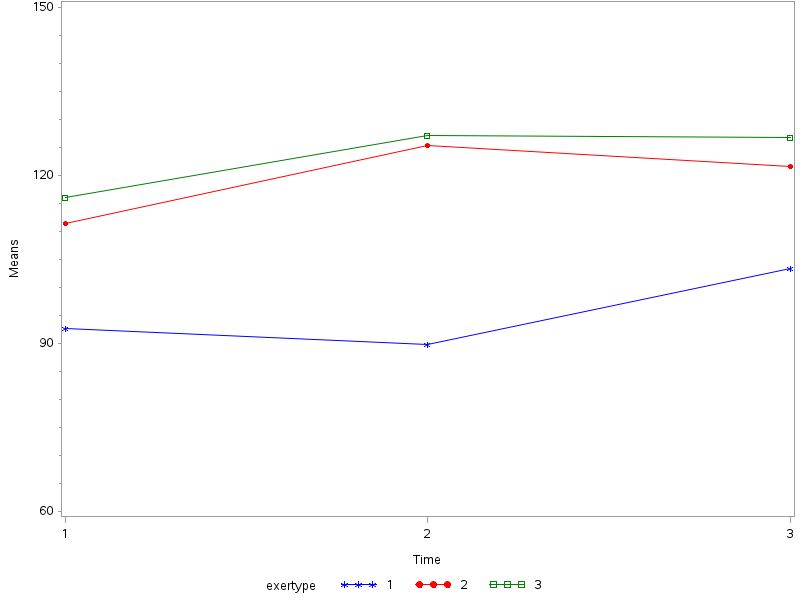  proc print data=means;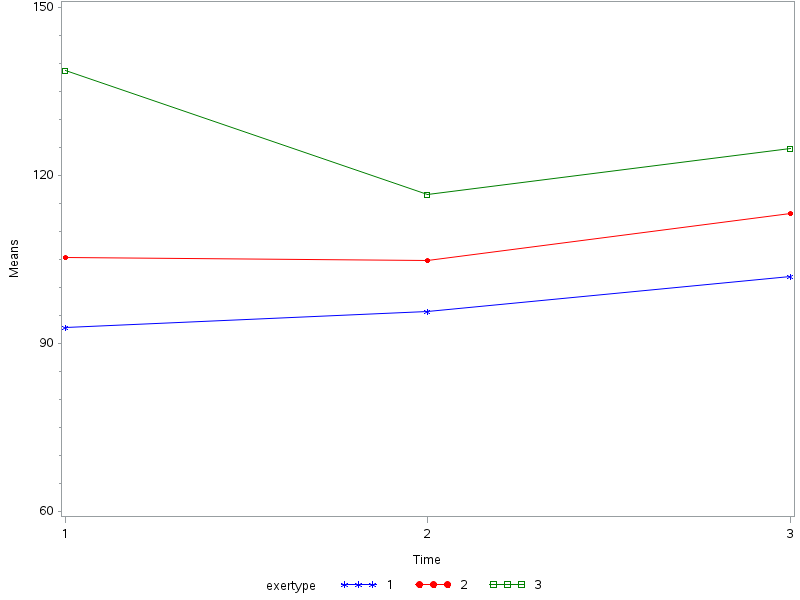 run;С тази команда получаваме информация за модела и неговите характеристики.2 Използваме произволно избран файл от произволно избрана библиотека от статистическия софтуер, с който работим:Имаме данни за ID, годините, пулса,  Систолично кръвно налягане и  Диастолично кръвно налягане и искаме да ги направим в табличка;data vitals;     input ID $ :3             Age             Pulse             SBP             DBP ;     label SBP = "Systolic Blood Pressure"           DBP = "Diastolic Blood Pressure";datalines;001 21 68 120 80002 51 70 188 96003 70 82 200 100004 20 58 110 70005 41 52 120 82006 40 74 150 98007 .  82 140 100;1	21	68	120	802	51	70	188	963	70	82	200	1004	20	58	110	705	41	52	120	826	40	74	150	987	.	82	140	100goptions reset=all   Възстановяваме всички опции за графика на техните стойности по подразбиране:ftext='Times'htext=1.0ftitle='arial/bo'htitle=1.5colors=(orange);title "Distribution of fish height ";proc gchart data=sashelp.fish;     vbar   height ;      run;quit;     vbar horsepower;      чертаем вертикална графика за  височината на рибите която е количествена променлива  с оранжев цвят и запълнена. 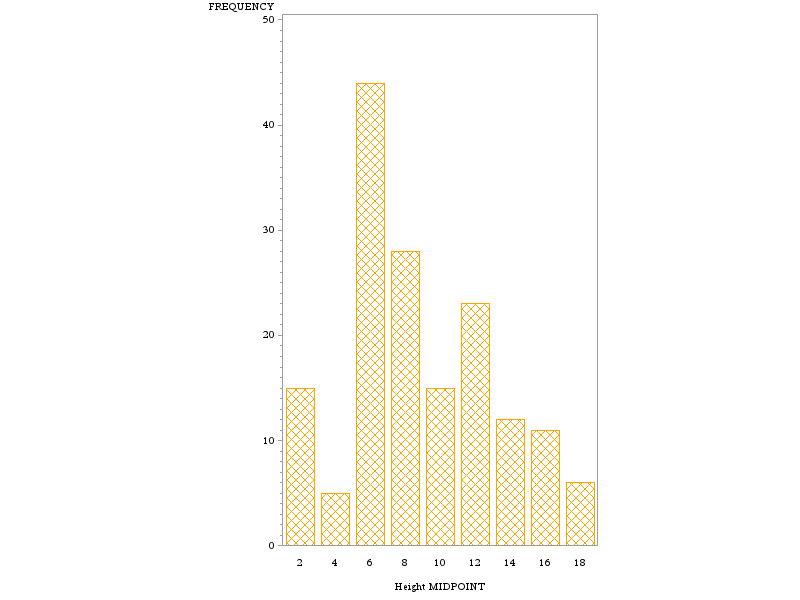 ftext='Times'htext=1.0ftitle='arial/bo'htitle=1.5colors=(orange);title "Distribution of fish  cylinders";pattern value=empty;proc gchart data=sashelp.fish ;     vbar height;      чертаем вертикална графика за количествената променлива cylinders с оранжев цвят и не запълнена.run;quit;quit;title "Creating a Pie chart";goptions colors=(purple);proc gchart data=sashelp.fish;     pie  length1;   чертаем пай графика за количествената променлива length1(дължина на рибата) в лилав цвят.     run;quit;title "Creating a Pie Chart";goptions colors=(green);proc gchart data=sashelp.fish;     pie3D Length2; /* чертаем 3D пай графика за количествената променлива Length2 в зелен цвят. */  run;quit; goptions reset=all  ftext='Times'htext=1.0ftitle='arial/bo'htitle=1.5colors=(yellow);title "Distribution of Cars weight";proc gchart data=sashelp.fish;     hbar3D length3;     /* чертаем 3D вертикална графика за променливата length3 в жълт  цвят.  */run;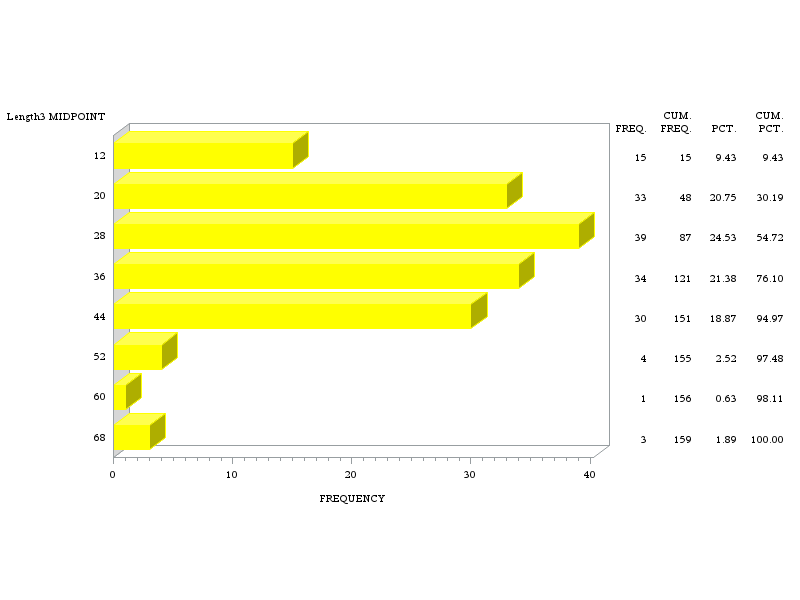 ftext='Times'htext=1.0ftitle='arial/bo'htitle=1.5colors=(yellow);title "Distribution of Cars weight";proc gchart data=sashelp.fish;     hbar3D length3;     /* чертаем 3D вертикална графика за променливата weight в жълт  цвят.  */run;title "Scatter Plot of weight by enginesize";goptions colors=(blue);proc gplot data=sashelp.fish ;     plot length3* length1 ;run;  чертаем графика за променливите length3, length1  в която данните да са изобразени в син цвят.  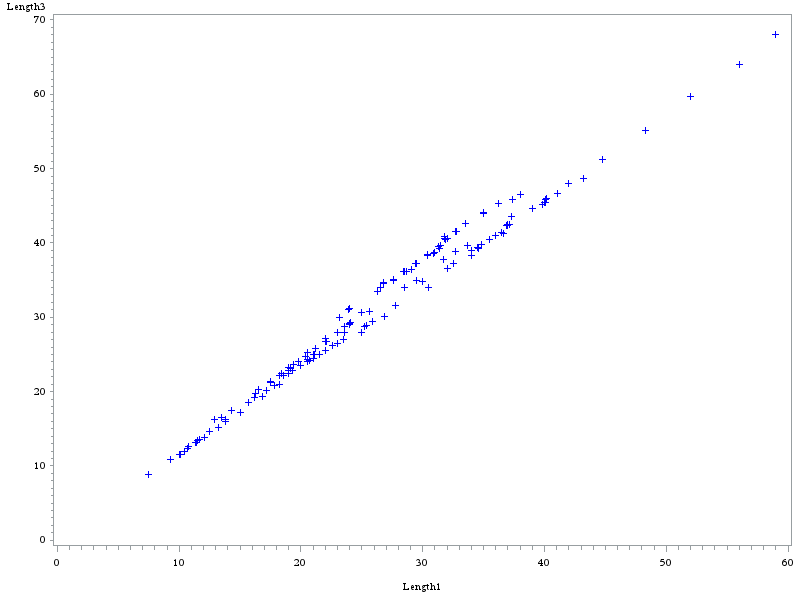 